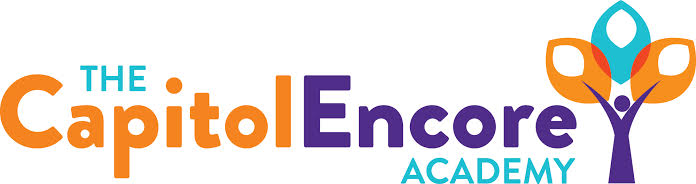 “Learning the Art of Success Every day!”ENCORE BOARD OF DIRECTORSMission StatementThe Capitol Encore Academy will develop artists who inspire others with principles of design and artful thinking through the integration of academic excellence, virtuous character and disciplined artistry.October 23, 2017 Meeting Minutes5:15 PMThe Capitol Encore Academy126 Hay StreetFayetteville, NC 28301Call to Order		By: J. Fiebig	At: 5:15pmRoll Call			R. Poole		AbsentS. Barnard 		Present						J. Fiebig		Present 					W. Hustwit		Present				S. Angarita		Present 				U. Taylor		Present				M. Brand		Absent				A. Thornberg	Absent				T. Hinds		PresentNon Board Members	A. Hill- PrincipalContributing		J. Salisbury- School Nutrition				W. Kneer-  SuperintendentPledge of AllegianceApproval of Agenda	Motion by U. Taylor seconded by W. Hustwit  to approve the agenda with amendments. 	Y-6		 N-0	Motion CarriesConsent Items	Motion by W. Hustwit seconded by T. Hinds to approve the minutes from the September 18, 2017 Regular Meeting.Y-6		N-0Motion Carries	Motion by U. Taylor seconded by W. Hustwit to approve September Financial Report.	Y-6		N-0	Motion CarriesBoard Committee	School Nutrition presented and discussed the Local Wellness Policy and portions of the technical review.Family Educator Org	There have been 2 FEO interest meetings, hope to have officers by the end of the month.SIT Report	YouTube channel created, attending KIPP training, discussed implementation of 2 additional indicators	Admin Report	Presentation of IReady Data	Principal report discussed Beginning Teachers Program, Parent Engagement, PDs, Office Referrals and ObservationDiscussion Items	Discussed Low Performing Status, strategy for improvement and requirements of TCEA while holding this status.	Discussed Reauthorization Process and timeline	NC Prayer Certification and Single Set of AssurancesAction Items 	Motion to approve updated Wellness Policy by U. Taylor, supported by W. Hustwit	Y – 6		N – 0	Motion carries	Motion to accept the Superintendent’s reccomendation to retain the Principal by J. Fiebig, supported by S. Barnard.	Y – 6		N – 0	Motion carries	Motion to change the December Board meeting to the 13th by J. Fiebig, supported by W. Hustwit.	Y – 6		N – 0	Motion carries	Motion to comply with the NC Prayer Certification and Single Set of Assurances by W. Hustwit, supported by J. Fiebig.	Y – 6		N – 0	Motion CarriesCall to the Public	Teacher discussed a collaborative teaching fellowship and update on Donor’s Choose funding	Staff member reccommended the I Ready individual sheets for Board clarification	Parent discussed need for transparency with parentsAnnouncements	The next Board of Director’s meeting will be held on November 13, 2017 5:15pm. 	Adjournment	Motion By: 		Seconded By: 	Time: 	S. Barnard		W. Hustwit	     	6:21